ΕΝΔΙΑΦΕΡΟΝ ΣΥΜΜΕΤΟΧΗΣ ΣΤΗΝ ΕΚΠΑΙΔΕΥΣΗ ΕΘΕΛΟΝΤΡΙΩΝΝοέμβριος 2018Ονοματεπώνυμο:______________________________________________________Ηλικία:      18 - 25       26 - 30       31 - 45       46 - 55       56 - 65      65+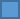 Τηλέφωνο:____________________________________________________________e-mail:_______________________________________________________________Έχετε λάβει μέρος σε κάποια δράση της ΧΕΝ;_______________________________Αν ναι, σε ποια και πότε;_________________________________________________Έχετε λάβει μέρος σε κάποια δράση άλλης Οργάνωσης;________________________Αν ναι, σε ποια και πότε;_________________________________________________Επιθυμητή ημερομηνία συμμετοχής στην εκπαίδευση εθελοντριών: (Οι θέσεις συμμετοχής είναι περιορισμένες. Παρακαλώ κυκλώστε την ημερομηνία στην οποία με βεβαιότητα μπορείτε να παραστείτε.) Σάββατο 10 Νοεμβρίου 2018 (10.00-13.00) Σάββατο 24 Νοεμβρίου 2018 (10.00-13.00)Τα στοιχεία που μας παραχωρείτε αποτελούν προσωπικά δεδομένα και τα διαχειριζόμαστε σύμφωνα με τις διατάξεις του Γενικού Κανονισμού Προστασίας Δεδομένων Προσωπικού Χαρακτήρα (GDPR, EE 2016/679) και του Ν.2472/1997 όπως έχει τροποποιηθεί από το Ν.3471/2006 και ισχύει σήμερα. Συνεπώς, δεν πρόκειται να αποκαλυφθούν σε τρίτους ή να χρησιμοποιηθούν για άλλο σκοπό, πέρα από την επικοινωνία και την ενημέρωσή σας σχετικά με τις δράσεις της Χ.Ε.Ν Αθηνών.